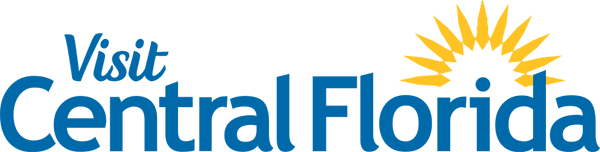 Be C.A.T.S. Today!Become a Certified Ambassador of Tourism and Sports!Attend the CATS Training Session and Guided Tour!Just a small fee of $10Lunch will be provided.Bok Tower Gardens - Holiday Home Tour December 18th 2018 Sign in 11:00 AM to 11:30 AMPlease Contact Visit Central Florida’s Education Coordinator, Savannah Rudolph for more information and registration at savannah@visitcentralflorida.orgor call the Visitor Information Center at(863) 420-2586or visithttps://visitcentralflorida.org/visitor-information-center/certified-ambassador-of-tourism-and-sportsWhat is CATS?The CATS program is open to ANYONE that wants to learn more about Polk County and the influence we have on tourism and visitors.This program:The first of its kind to unify visitor experience on a county wide level. Educates the hospitality industry and locals  Helps share our home with the world.Helps boost county revenue by enticing more visitors Attempts to make locals more proud to call Polk County home How to become CATS?RegisterAttend a Training SessionAttend a Guided TourAccumulate 15 PointsUtilize Social MediaComplete Online Modules